Correction lundi 30 mars 2020Activité 1 : Dictée semaine 2 jour 1Activité 2 : Production d’écrit : Activité 3 : Maths CE2Calcul mental Dictée de nombres Calculs posés :459 x 5 = 2295476 x 3 = 1428287 x 4 = 1 148Géométrie CM1Calcul mental Décompose : 457 120 = 400 000  + 50 000 + 7 000 + 100 + 20 + 0 = 4 x 100 000 + 5 x 10 000 + 7 x 1 000 + 100 +20 +01 240 296 = 1 000 000 + 200 000 + 40 000 + 200 + 90 + 6 = 1 x 1 000 000 + 2 x 100 000 + 4 x 10 000 + 2 x 100 + 9 x 10 + 6 54 162 271 = 50 000 000 + 4 000 000 + 100 000 + 60 000 + 2 000 + 200 + 70 + 1 = 5 x 10 000 000 + 4 x 1 000 000 + 6 x 10 000 + 2 x 1 000 + 2 x 100 + 7 x 10 + 1 x 1Fractions : 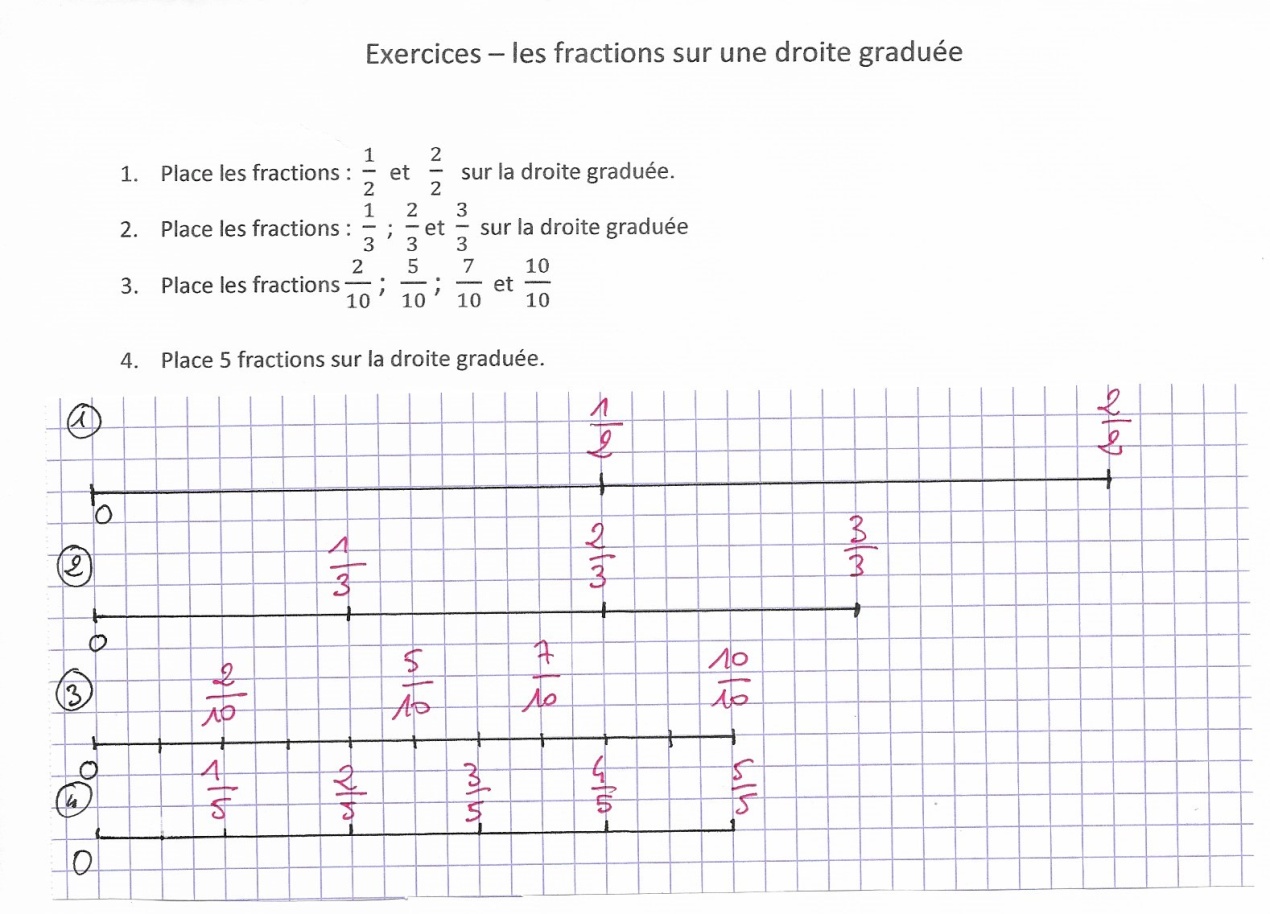 Géométrie : Activité 4 : Lecture/CompréhensionCE2 : Introduction à la PréhistoireLa préhistoire commence à l’apparition des ancêtres des hommes. La préhistoire finit avec l’invention de l’écriture. Lucy fait partie de l’espèce des Australopithèques. Les premiers êtres humains sont apparus en Afrique. les différentes espèces humaines sont : L’homo Habilis, l’homo Erectus, L’homo Néandertalis, L’homo SapiensCM1 : Les cabanesLes outils pour construire la cabane sont : un marteau, des tenailles, un marteau de maçon, une hachette, une serpe, un mètre, 5 clous par enfants. Les matériaux utilisés pour faire la cabane sont : des grosses perches, des planches et des pierres. Les enfants qualifient la cabane de palais, forteresse ou de temple. Ils trouvent leurs matériaux dans l’écurie, la grange, le hangar, la cuisine.Ce n’est pas un vrai trésor mais pour les enfants c’est déjà le début de leur « palais ». Le sens du mot trésor est employé dans le sens figuré. Laissons tomber cette question, si vous n’avez pas de dictionnaire à la maison c’est vraiment difficile ! 